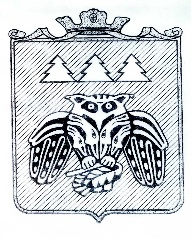 Коми Республикаын «Сыктывдін» муниципальнӧй районса администрациялӧнШУÖМПОСТАНОВЛЕНИЕадминистрации муниципального района «Сыктывдинский» Республики Комиот 16 сентября 2021 года    					                                           № 9/1137Об утверждениипроекта планировки и проекта межевания территории земельного участка с кадастровым номером 11:04:0401001:8702 с целью формирования элемента планировочной структуры «Квартал малоэтажной застройки»Руководствуясь статьями 41, 42, 43, 45, 46 Градостроительного кодекса Российской Федерации, статьей 14 Федерального закона от 6 октября 2003 года №131-ФЗ «Об общих принципах организации местного самоуправления в Российской Федерации», администрация муниципального района «Сыктывдинский» Республики КомиПОСТАНОВЛЯЕТ:1. Утвердить проект планировки и проект межевания территории земельного участка с кадастровым номером 11:04:0401001:8702 с целью формирования элемента планировочной структуры «Квартал малоэтажной застройки» , согласно приложению.2.   Контроль за исполнением настоящего постановления возложить на заместителя руководителя администрации муниципального района «Сыктывдинский» (А.В. Коншин).3.   Настоящее постановление вступает в силу со дня подписания.Заместитель руководителя администрациимуниципального района «Сыктывдинский»				А.В. КоншинПриложение к постановлению администрации муниципального района «Сыктывдинский»от 16 сентября 2021 года №  9/1137Индивидуальный предприниматель Гершенгорен К.М.(ИПГершенгоренК.М.СРО-П-212-23072019)Проект межевания территории земельного участка скадастровымномером11:04:0401001:8702,сцельюформированияэлемента планировочной структуры «Квартал малоэтажнойзастройки»Заказ369-2021 от07.06.2021г.ИП Гершенгорен К.М. с номером 172 от 25.11.2019г. включен вассоциацию проектировщиков «Архитектурные решения»,осуществляющих подготовку проектной документации и имеющейномер в государственном реестре саморегулируемых организаций СРО-П-212-23072019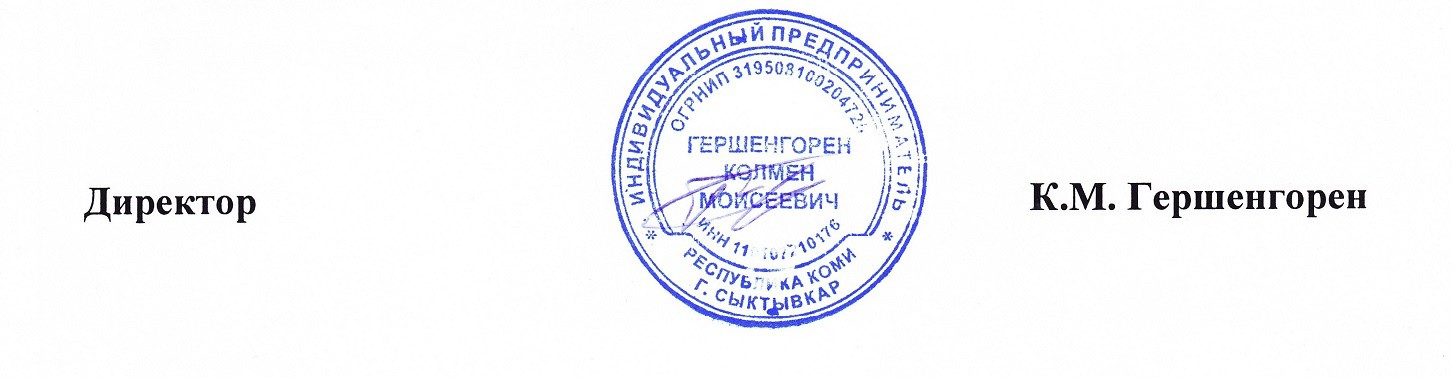 Сыктывкар,2021ИП Гершенгорен К.М. с номером 172 от 25 ноября 2019г. внесен в реестрчленовАссоциацииПроектировщиков"Архитектурныерешения"срегистрационнымномеромвГосударственномреестресаморегулируемыхорганизацийСРО-П-212-23072019.Подготовкапроектамежеваниятерриторииосуществляетсядляопределенияместоположенияграницобразуемыхземельныхучастков.Подготовкапроектамежеванияосуществляетсянаоснованииследующихнормативно–правовыхактов:ФЗРоссийскойФедерацииот22июля2008г.N123-ФЗ"Техническийрегламент отребованияхпожарнойбезопасности";ГрадостроительныйкодексРФот22.12.2004г;СП42.13330.2016от30.12.2016г.«Градостроительствоизастройкагородскихисельскихпоселений»;СП112.13330.2011«Пожарнаябезопасностьзданийисооружений»ГОСТ12917-78«Мусоросборникииконтейнерыметаллическиедлябытовогомусора ипищевыхотходов»;СаНПин2971-84«Защитанаселенияотвоздействияэлектрическогополя»Переченьисведенияоплощадиобразуемыхземельныхучастков,втом числевозможные способыихобразования.Формирование элемента планировочной структуры «Квартал малоэтажнойзастройки»осуществляетсяпутемразделаземельногоучасткаскадастровымномером11:04:0401001:8702площадью481 851кв.м.Участокрасполагаетсявсеверо–западнойчастис.Выльгорт.Проектоммежеваниятакжеучитываетсякоординатноеописаниетерриториальныхзон,сцельюпереводавправилахземлепользования и застройки сельского поселения «Выльгорт» территориальнойзоны Ж-4 (зона перспективного освоения жилой застройки) на территориальныезоныЖ-1(зоназастройкииндивидуальнымижилымидомами),Р-1(зонаозелененныхтерриторийобщегопользования),ИТ(зонатранспортнойинфраструктуры), ОД (общественно-делова зона), П-2 (коммунальное – складскаязона).Частьземельногоучасткаформируемойзастройки–362358,12кв.м.Часть земельного участка с площадью 119 492,88 кв.м. остается в зоне Ж-4.Поземельномуучасткувзападно–северномнаправлениипроходитлинияВЛ-110кв.Охранная зона ВЛ-110 кв. – 25м(приложение 1 к Постановлению № 160от 24.02.2009г. «О порядке установления охранных зон объектов электросетевогохозяйства и особых условий использования земельных участков, расположенных вграницахтакихзон (сизменениями на17 мая2016года).Размещениежилыхдомовзапроектированосучетомотступаохраннойзоны –25метров.В юго – западном и северо – западном направлениях по участку проходитлиниягазоснабжения,сохраннойзонойпо1мвкаждуюсторонуотсети.Охраннаязонагазопроводанезастраивается,засаживаетсятравой(11387,32кв.м.).Проезд на квартал малоэтажной застройки проектируется с существующегопроезда,расположенноговюго–западнойчастиземельногоучастка11:04:0401001:8702Переченьисведенияоплощадиобразуемыхземельныхучастков,которые будут отнесены к территориям общего пользования или имуществуобщегопользования,втомчислевотношениикоторыхпредполагаютсярезервированиеи(или)изъятиедля государственныхилимуниципальныхнужд.Элементомпланировочнойструктурыпредусмотренатерриторияобщегопользования(проезды шириной 8метров)ВсоответствиисСП 42.13330.2011"СНиП 2.07.01-89*.Градостроительство.Планировкаизастройкагородскихисельскихпоселений"расчетныепараметрыулицидорогсельскихпоселенийпринимаетсясогласнотаблице:Ширина проектируемых дорог принимается из расчета 3,0м на одну полосудвижения в обе стороны, а также тротуар – шириной 1,0 м. по обе стороны отпроезда:3,0+3,0+1,0+1,0=8,0метров.Общаяплощадьобразуемыхпроездов–52287,98кв.м.Вдольпроездов,натерриторииобщегопользованияустанавливаютсямусорные контейнеры,на бетонном основании.Видразрешенного использованияобразуемыхземельныхучастковвсоответствииспроектомпланировкитерриториивслучаях,предусмотренныхнастоящимКодексом.ТерриториальнаязонаЖ-1(Зоназастройкииндивидуальнымижилымидомами)–305728,39ТерриториальнаязонаР-1(Зонаозелененныхтерриторийобщегопользования)–1328,61кв.м.кв.м.ТерриториальнаязонаИТ(Зонатранспортнойинфраструктуры)–52287,98ТерриториальнаязонаОД(Общественно–деловаязона) –2381,55кв.м.ТерриториальнаязонаП2(Коммунально–складскаязона)–631,59кв.м.Видразрешенногоиспользования  земельныхучастковустанавливаетсявсоответствиисгенеральнымпланомсельскогопоселения«Выльгорт»Целевоеназначениелесов,вид(виды)разрешенногоиспользованиялесногоучастка,количественныеикачественныехарактеристикилесногоучастка, сведения о нахождении лесного участка в границах особо защитныхучастковлесов(вслучае,еслиподготовкапроектамежеваниятерриторииосуществляется в целях определения местоположения границ образуемых и(или)изменяемыхлесныхучастков)НеобразуютсяСведенияограницахтерритории,вотношениикоторойутвержденпроект межевания, содержащие перечень координат характерных точек этихграницвсистемекоординат,используемойдляведенияЕдиногогосударственногореестранедвижимости.Координатыхарактерныхточекграництерритории,вотношениикоторойутвержденпроектмежевания,определяютсявсоответствиистребованиямикточностиопределениякоординатхарактерныхточекграниц,установленныхвсоответствииснастоящим Кодексомдлятерриториальныхзон.Границаземельногоучастка,изкоторогообразуетсяэлементпланировочнойструктурыОбразуемыеземельныеучастковПереченькоординатхарактерныхточекграницобразуемыхземельныхучастковвсистемекоординат,используемойдляведенияЕдиногогосударственногореестранедвижимости.ПереченькоординатхарактерныхточекграницобразуемыхтерриториальныхзондляведенияЕдиногогосударственногореестранедвижимости.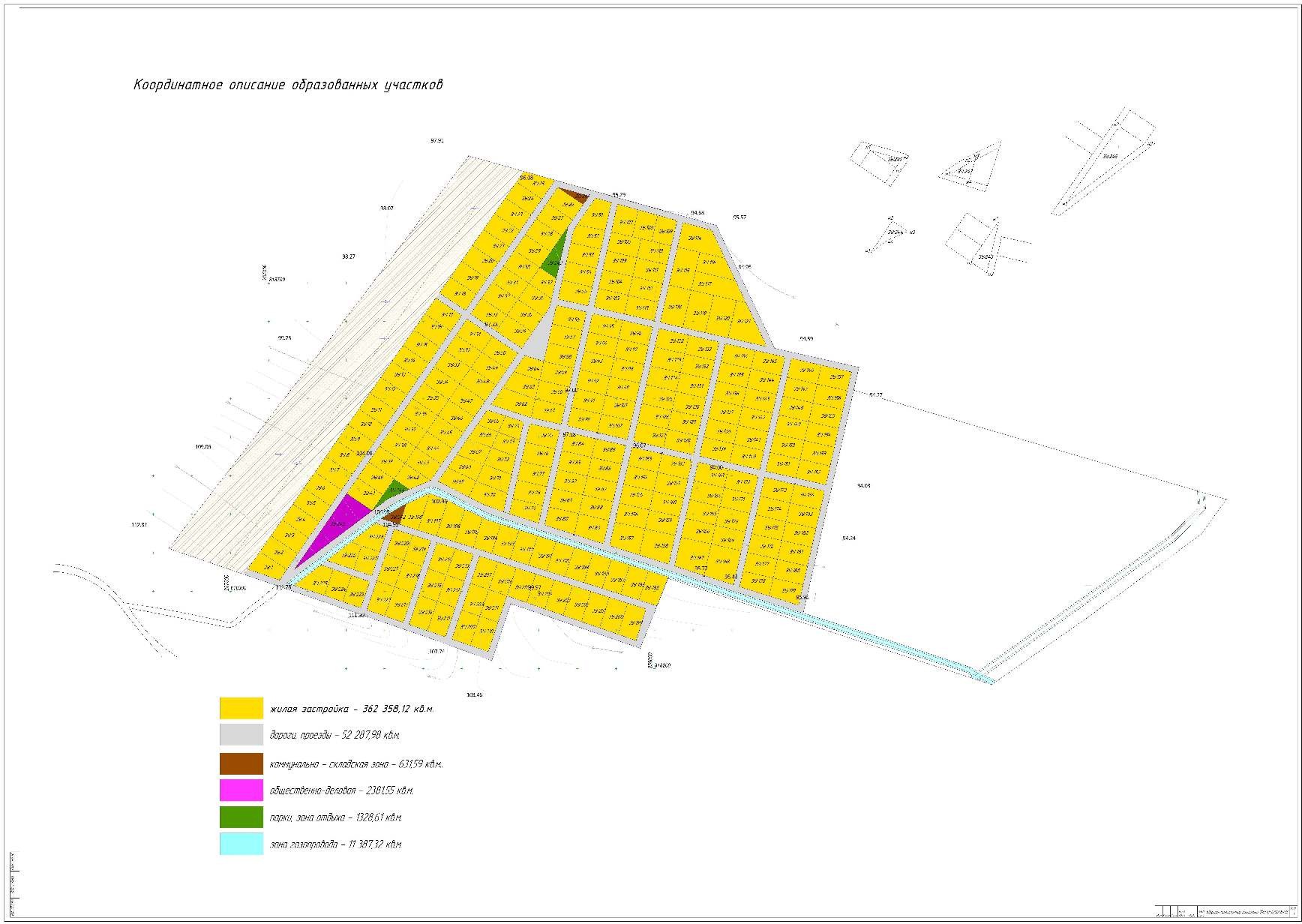 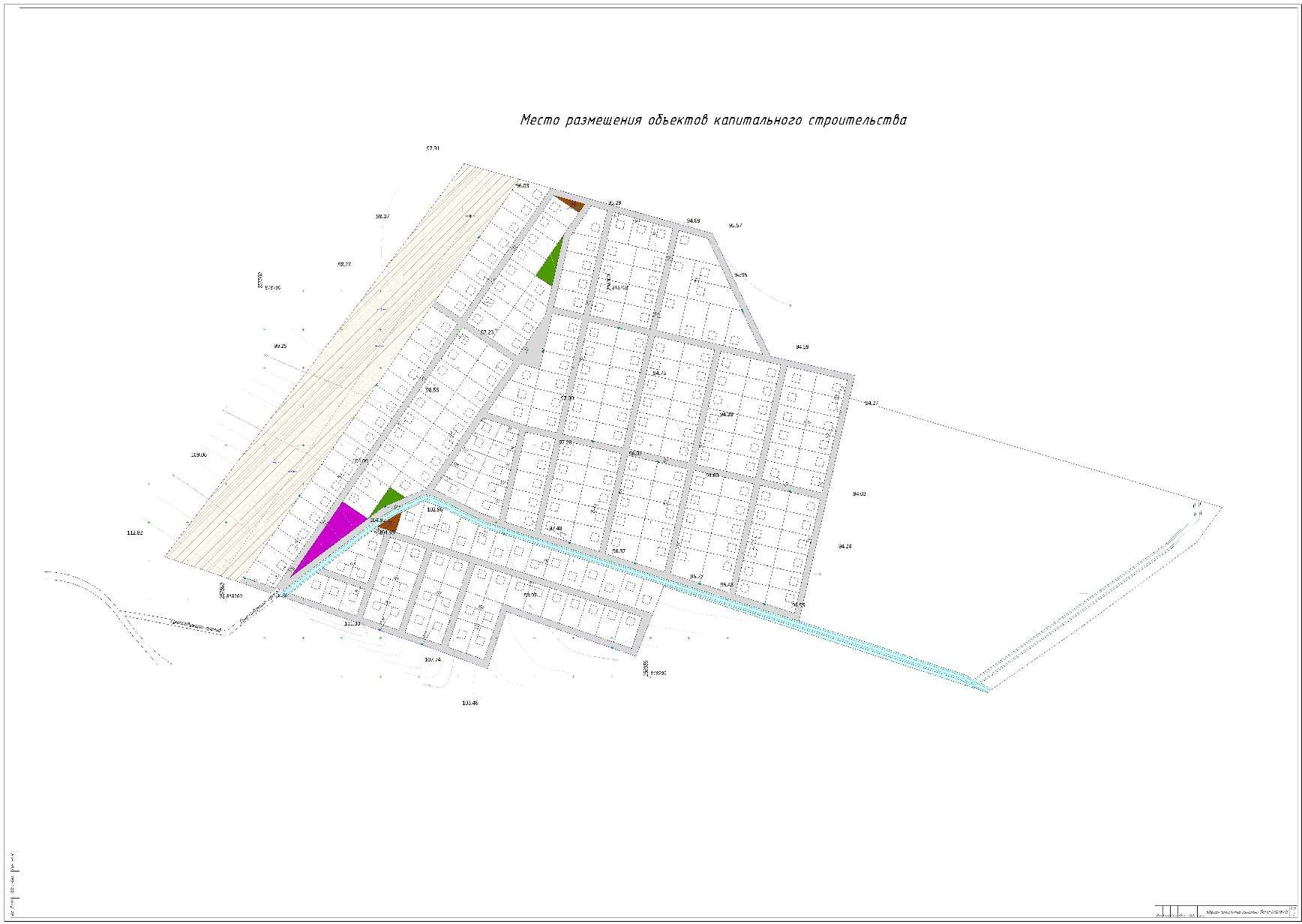 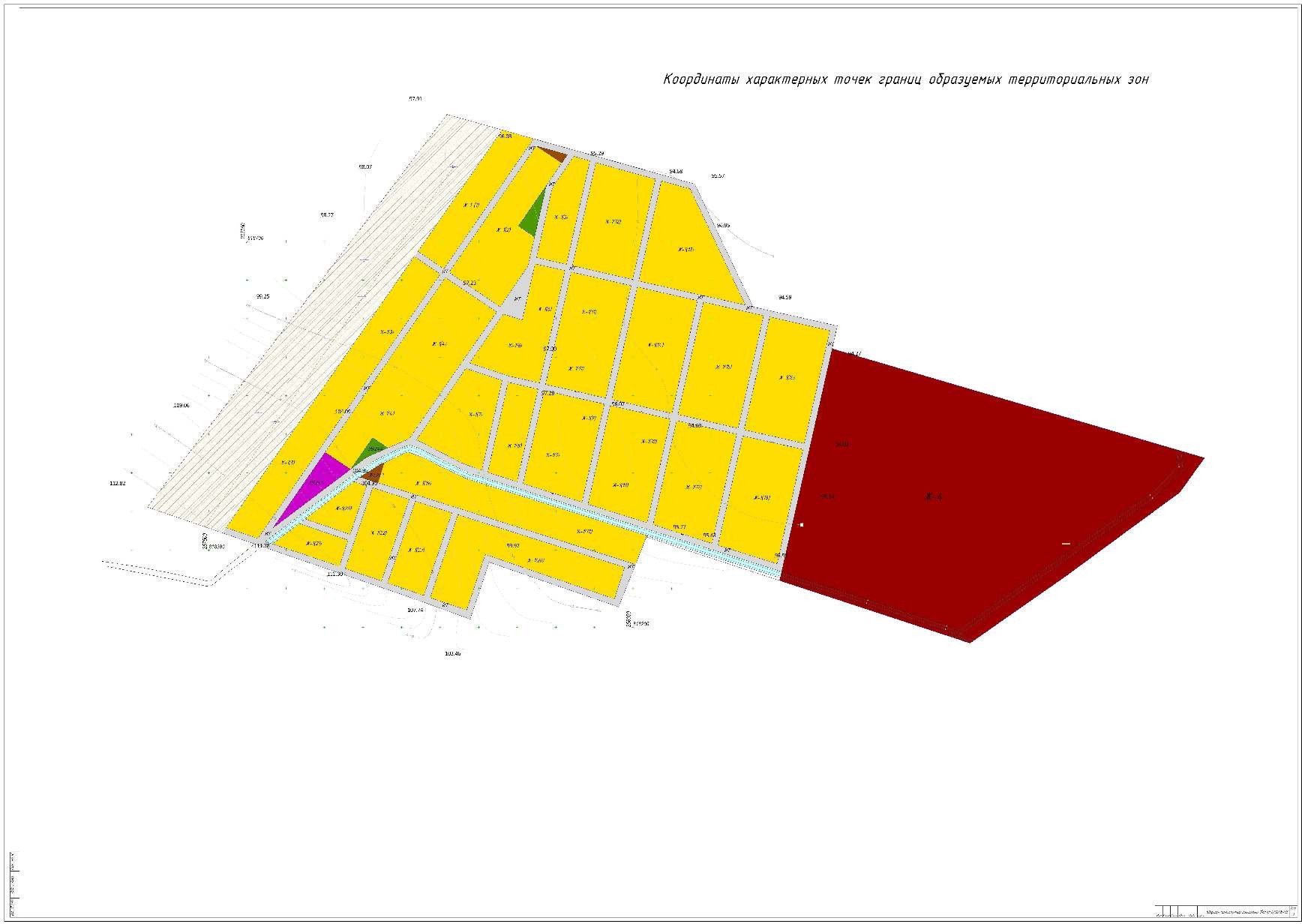 Категориясельскихулиц идорогОсновноеназначениеРасчетнаяскоростьдвижения,км/чШиринаполосыдвижения,мЧислополосдвиженияШиринапешеходнойчаститротуара,мПоселковаядорогаСвязьсельскогопоселениясвнешнимидорогамиобщейсети603,52-ГлавнаяулицаСвязьжилыхтерриторийсобщественнымцентром403,52-31,5-2,25Улицавжилойзастройке:основнаяСвязьвнутрижилыхтерриторийисглавнойулицейпонаправлениямсинтенсивнымдвижением403,021,0-1,5второстепенная(переулок)Связьмеждуосновнымижилымиулицами302,7521,0проездСвязьжилыхдомов,расположенныхвглубинеквартала,с улицей202,75-3,010-1,0Хозяйственныйпроезд,скотопрогонПрогонличногоскотаипроездгрузовоготранспортакприусадебнымучасткам304,51-п/пКадастровыйномерплощадьХУ11:04:0401001:8702481851,0257808.99818865.351258130.07818775.20258205.64818615.90258314.92818591.12258308.17818561.62258791.23818420.01258758.85818375.18258611.03818266.48258486.82818179.89258463.56818187.81258067.41818317.60258031.22818226.82257863.58818284.75257838.98818210.89257765.43818237.79257420.21818356.17ОбозначениеВидразрешенногоиспользованияПлощадь,м2ТерриториальнаязонаОграниченияЗУ:1Индивидуальноежилищноестроительство933,05Ж-1Площадьзастройки–20%,этажность–до3-хэтажейЗУ:2Индивидуальноежилищноестроительство1047,97Ж-1Площадьзастройки–20%,этажность–до3-хэтажейЗУ:3Индивидуальноежилищноестроительство1045,87Ж-1Площадьзастройки–20%,этажность–до3-хэтажейЗУ:4Индивидуальноежилищноестроительство1043,11Ж-1Площадьзастройки–20%,этажность–до3-хэтажейЗУ:5Индивидуальноежилищноестроительство1040,49Ж-1Площадьзастройки–20%,этажность–до3-хэтажейЗУ:6Индивидуальноежилищноестроительство1039,57Ж-1Площадьзастройки–20%,этажность–до3-хэтажейЗУ:7Индивидуальноежилищноестроительство1037,47Ж-1Площадьзастройки–20%,этажность–до3-хэтажейЗУ:8Индивидуальноежилищноестроительство1035,37Ж-1Площадьзастройки–20%,этажность–до3-хэтажейЗУ:9Индивидуальноежилищноестроительство1037,27Ж-1Площадьзастройки–20%,этажность–до3-хэтажейЗУ:10Индивидуальноежилищноестроительство1031,16Ж-1Площадьзастройки–20%,этажность–до3-хэтажейЗУ:11Индивидуальноежилищноестроительство1029,06Ж-1Площадьзастройки–20%,этажность–до3-хэтажейЗУ:12Индивидуальноежилищное1096,26Ж-1Площадьзастройки–20%,строительствоэтажность–до3-хэтажейЗУ:13Индивидуальноежилищноестроительство1024,86Ж-1Площадьзастройки–20%,этажность–до3-хэтажейЗУ:14Индивидуальноежилищноестроительство1022,76Ж-1Площадьзастройки–20%,этажность–до3-хэтажейЗУ:15Индивидуальноежилищноестроительство1022,66Ж-1Площадьзастройки–20%,этажность–до3-хэтажейЗУ:16Индивидуальноежилищноестроительство1018,56Ж-1Площадьзастройки–20%,этажность–до3-хэтажейЗУ:17Индивидуальноежилищноестроительство1016,46Ж-1Площадьзастройки–20%,этажность–до3-хэтажейЗУ:18Индивидуальноежилищноестроительство1013,68Ж-1Площадьзастройки–20%,этажность–до3-хэтажейЗУ:19Индивидуальноежилищноестроительство1011,58Ж-1Площадьзастройки–20%,этажность–до3-хэтажейЗУ:20Индивидуальноежилищноестроительство1009,48Ж-1Площадьзастройки–20%,этажность–до3-хэтажейЗУ:21Индивидуальноежилищноестроительство1007,38Ж-1Площадьзастройки–20%,этажность–до3-хэтажейЗУ:22Индивидуальноежилищноестроительство1005,28Ж-1Площадьзастройки–20%,этажность–до3-хэтажейЗУ:23Индивидуальноежилищноестроительство1003,18Ж-1Площадьзастройки–20%,этажность–до3-хэтажейЗУ:24Индивидуальноежилищноестроительство1001,08Ж-1Площадьзастройки–20%,этажность–до3-хэтажейЗУ:25Индивидуальноежилищноестроительство937,32Ж-1Площадьзастройки–20%,этажность–до3-хэтажейЗУ:26Индивидуальноежилищноестроительство971,35Ж-1Площадьзастройки–20%,этажность–до3-хэтажейЗУ:27Индивидуальноежилищноестроительство1000,0Ж-1Площадьзастройки–20%,этажность–до3-хэтажейЗУ:28Индивидуальноежилищноестроительство1000,0Ж-1Площадьзастройки–20%,этажность–до3-хэтажейЗУ:29Индивидуальноежилищноестроительство1000,0Ж-1Площадьзастройки–20%,этажность–до3-хэтажейЗУ:30Индивидуальноежилищноестроительство1000,0Ж-1Площадьзастройки–20%,этажность–до3-хэтажейЗУ:31Индивидуальноежилищноестроительство1000,0Ж-1Площадьзастройки–20%,этажность–до3-хэтажейЗУ:32Индивидуальноежилищноестроительство1000,0Ж-1Площадьзастройки–20%,этажность–до3-хэтажейЗУ:33Индивидуальноежилищноестроительство1000,0Ж-1Площадьзастройки–20%,этажность–до3-хэтажейЗУ:34Индивидуальноежилищноестроительство998,74Ж-1Площадьзастройки–20%,этажность–до3-хэтажейЗУ:35Индивидуальноежилищноестроительство996,55Ж-1Площадьзастройки–20%,этажность–до3-хэтажейЗУ:36Индивидуальноежилищноестроительство971,14Ж-1Площадьзастройки–20%,этажность–до3-хэтажейЗУ:37Индивидуальноежилищноестроительство761,96Ж-1Площадьзастройки–20%,этажность–до3-хэтажейЗУ:38Индивидуальноежилищноестроительство1000,0Ж-1Площадьзастройки–20%,этажность–до3-хэтажейЗУ:39Индивидуальноежилищноестроительство999,88Ж-1Площадьзастройки–20%,этажность–до3-хэтажейЗУ:40Индивидуальноежилищноестроительство1000,0Ж-1Площадьзастройки–20%,этажность–до3-хэтажейЗУ:41Индивидуальноежилищноестроительство1000,0Ж-1Площадьзастройки–20%,этажность–до3-хэтажейЗУ:42Индивидуальноежилищноестроительство1000,0Ж-1Площадьзастройки–20%,этажность–до3-хэтажейЗУ:43Индивидуальноежилищноестроительство1000,0Ж-1Площадьзастройки–20%,этажность–до3-хэтажейЗУ:44Индивидуальноежилищноестроительство1000,0Ж-1Площадьзастройки–20%,этажность–до3-хэтажейЗУ:45Индивидуальноежилищноестроительство1000,0Ж-1Площадьзастройки–20%,этажность–до3-хэтажейЗУ:46Индивидуальноежилищноестроительство1000,0Ж-1Площадьзастройки–20%,этажность–до3-хэтажейЗУ:47Индивидуальноежилищноестроительство1000,0Ж-1Площадьзастройки–20%,этажность–до3-хэтажейЗУ:48Индивидуальноежилищноестроительство998,05Ж-1Площадьзастройки–20%,этажность–до3-хэтажейЗУ:49Индивидуальноежилищноестроительство799,15Ж-1Площадьзастройки–20%,этажность–до3-хэтажейЗУ:50Индивидуальноежилищноестроительство1000,0Ж-1Площадьзастройки–20%,этажность–до3-хэтажейЗУ:51Индивидуальноежилищноестроительство1000,0Ж-1Площадьзастройки–20%,этажность–до3-хэтажейЗУ:52Индивидуальноежилищноестроительство1000,0Ж-1Площадьзастройки–20%,этажность–до3-хэтажейЗУ:53Индивидуальноежилищноестроительство1000,0Ж-1Площадьзастройки–20%,этажность–до3-хэтажейЗУ:54Индивидуальноежилищноестроительство1000,0Ж-1Площадьзастройки–20%,этажность–до3-хэтажейЗУ:55Индивидуальноежилищное1000,0Ж-1Площадьзастройки–20%,этажность–до3-хэтажейстроительствоЗУ:56Индивидуальноежилищноестроительство1000,0Ж-1Площадьзастройки–20%,этажность–до3-хэтажейЗУ:57Индивидуальноежилищноестроительство1000,0Ж-1Площадьзастройки–20%,этажность–до3-хэтажейЗУ:58Индивидуальноежилищноестроительство1130,18Ж-1Площадьзастройки–20%,этажность–до3-хэтажейЗУ:59Индивидуальноежилищноестроительство979,34Ж-1Площадьзастройки–20%,этажность–до3-хэтажейЗУ:60Индивидуальноежилищноестроительство1000,0Ж-1Площадьзастройки–20%,этажность–до3-хэтажейЗУ:61Индивидуальноежилищноестроительство999,82Ж-1Площадьзастройки–20%,этажность–до3-хэтажейЗУ:62Индивидуальноежилищноестроительство1007,30Ж-1Площадьзастройки–20%,этажность–до3-хэтажейЗУ:63Индивидуальноежилищноестроительство1000,0Ж-1Площадьзастройки–20%,этажность–до3-хэтажейЗУ:64Индивидуальноежилищноестроительство999,81Ж-1Площадьзастройки–20%,этажность–до3-хэтажейЗУ:65Индивидуальноежилищноестроительство1000,0Ж-1Площадьзастройки–20%,этажность–до3-хэтажейЗУ:66Индивидуальноежилищноестроительство1000,0Ж-1Площадьзастройки–20%,этажность–до3-хэтажейЗУ:67Индивидуальноежилищноестроительство999,63Ж-1Площадьзастройки–20%,этажность–до3-хэтажейЗУ:68Индивидуальноежилищноестроительство1000,0Ж-1Площадьзастройки–20%,этажность–до3-хэтажейЗУ:69Индивидуальноежилищноестроительство1259,57Ж-1Площадьзастройки–20%,этажность–до3-хэтажейЗУ:70Индивидуальноежилищноестроительство981,12Ж-1Площадьзастройки–20%,этажность–до3-хэтажейЗУ:71Индивидуальноежилищноестроительство745,97Ж-1Площадьзастройки–20%,этажность–до3-хэтажейЗУ:72Индивидуальноежилищноестроительство609,75Ж-1Площадьзастройки–20%,этажность–до3-хэтажейЗУ:73Индивидуальноежилищноестроительство681,80Ж-1Площадьзастройки–20%,этажность–до3-хэтажейЗУ:74Индивидуальноежилищноестроительство836,72Ж-1Площадьзастройки–20%,этажность–до3-хэтажейЗУ:75Индивидуальноежилищноестроительство948,15Ж-1Площадьзастройки–20%,этажность–до3-хэтажейЗУ:76Индивидуальноежилищноестроительство953,10Ж-1Площадьзастройки–20%,этажность–до3-хэтажейЗУ:77Индивидуальноежилищноестроительство1108,50Ж-1Площадьзастройки–20%,этажность–до3-хэтажейЗУ:78Индивидуальноежилищноестроительство1003,10Ж-1Площадьзастройки–20%,этажность–до3-хэтажейЗУ:79Индивидуальноежилищноестроительство859,11Ж-1Площадьзастройки–20%,этажность–до3-хэтажейЗУ:80Индивидуальноежилищноестроительство694,07Ж-1Площадьзастройки–20%,этажность–до3-хэтажейЗУ:81Индивидуальноежилищноестроительство635,22Ж-1Площадьзастройки–20%,этажность–до3-хэтажейЗУ:82Индивидуальноежилищноестроительство1010,68Ж-1Площадьзастройки–20%,этажность–до3-хэтажейЗУ:83Индивидуальноежилищноестроительство1000,0Ж-1Площадьзастройки–20%,этажность–до3-хэтажейЗУ:84Индивидуальноежилищноестроительство1000,0Ж-1Площадьзастройки–20%,этажность–до3-хэтажейЗУ:85Индивидуальноежилищноестроительство1000,0Ж-1Площадьзастройки–20%,этажность–до3-хэтажейЗУ:86Индивидуальноежилищноестроительство836,73Ж-1Площадьзастройки–20%,этажность–до3-хэтажейЗУ:87Индивидуальноежилищноестроительство997,31Ж-1Площадьзастройки–20%,этажность–до3-хэтажейЗУ:88Индивидуальноежилищноестроительство1000,0Ж-1Площадьзастройки–20%,этажность–до3-хэтажейЗУ:89Индивидуальноежилищноестроительство1000,0Ж-1Площадьзастройки–20%,этажность–до3-хэтажейЗУ:90Индивидуальноежилищноестроительство1000,0Ж-1Площадьзастройки–20%,этажность–до3-хэтажейЗУ:91Индивидуальноежилищноестроительство1009,59Ж-1Площадьзастройки–20%,этажность–до3-хэтажейЗУ:92Индивидуальноежилищноестроительство1007,77Ж-1Площадьзастройки–20%,этажность–до3-хэтажейЗУ:93Индивидуальноежилищноестроительство1000,0Ж-1Площадьзастройки–20%,этажность–до3-хэтажейЗУ:94Индивидуальноежилищноестроительство1000,0Ж-1Площадьзастройки–20%,этажность–до3-хэтажейЗУ:95Индивидуальноежилищноестроительство1000,0Ж-1Площадьзастройки–20%,этажность–до3-хэтажейЗУ:96Индивидуальноежилищноестроительство1132,05Ж-1Площадьзастройки–20%,этажность–до3-хэтажейЗУ:97Индивидуальноежилищноестроительство998,07Ж-1Площадьзастройки–20%,этажность–до3-хэтажейЗУ:98Индивидуальноежилищное1000,0Ж-1Площадьзастройки–20%,этажность–до3-хэтажейстроительствоЗУ:99Индивидуальноежилищноестроительство1000,0Ж-1Площадьзастройки–20%,этажность–до3-хэтажейЗУ:100Индивидуальноежилищноестроительство1000,0Ж-1Площадьзастройки–20%,этажность–до3-хэтажейЗУ:101Индивидуальноежилищноестроительство1000,0Ж-1Площадьзастройки–20%,этажность–до3-хэтажейЗУ:102Индивидуальноежилищноестроительство1000,0Ж-1Площадьзастройки–20%,этажность–до3-хэтажейЗУ:103Индивидуальноежилищноестроительство1000,0Ж-1Площадьзастройки–20%,этажность–до3-хэтажейЗУ:104Индивидуальноежилищноестроительство1000,0Ж-1Площадьзастройки–20%,этажность–до3-хэтажейЗУ:105Индивидуальноежилищноестроительство1000,0Ж-1Площадьзастройки–20%,этажность–до3-хэтажейЗУ:106Индивидуальноежилищноестроительство1000,0Ж-1Площадьзастройки–20%,этажность–до3-хэтажейЗУ:107Индивидуальноежилищноестроительство1000,0Ж-1Площадьзастройки–20%,этажность–до3-хэтажейЗУ:108Индивидуальноежилищноестроительство1000,0Ж-1Площадьзастройки–20%,этажность–до3-хэтажейЗУ:109Индивидуальноежилищноестроительство1000,0Ж-1Площадьзастройки–20%,этажность–до3-хэтажейЗУ:110Индивидуальноежилищноестроительство1000,0Ж-1Площадьзастройки–20%,этажность–до3-хэтажейЗУ:111Индивидуальноежилищноестроительство1000,0Ж-1Площадьзастройки–20%,этажность–до3-хэтажейЗУ:112Индивидуальноежилищноестроительство1007,65Ж-1Площадьзастройки–20%,этажность–до3-хэтажейЗУ:113Индивидуальноежилищноестроительство1022,29Ж-1Площадьзастройки–20%,этажность–до3-хэтажейЗУ:114Индивидуальноежилищноестроительство945,04Ж-1Площадьзастройки–20%,этажность–до3-хэтажейЗУ:115Индивидуальноежилищноестроительство884,77Ж-1Площадьзастройки–20%,этажность–до3-хэтажейЗУ:116Индивидуальноежилищноестроительство1000,0Ж-1Площадьзастройки–20%,этажность–до3-хэтажейЗУ:117Индивидуальноежилищноестроительство1000,0Ж-1Площадьзастройки–20%,этажность–до3-хэтажейЗУ:118Индивидуальноежилищноестроительство1000,0Ж-1Площадьзастройки–20%,этажность–до3-хэтажейЗУ:119Индивидуальноежилищноестроительство1003,02Ж-1Площадьзастройки–20%,этажность–до3-хэтажейЗУ:120Индивидуальноежилищноестроительство1494,63Ж-1Площадьзастройки–20%,этажность–до3-хэтажейЗУ:121Индивидуальноежилищноестроительство1496,61Ж-1Площадьзастройки–20%,этажность–до3-хэтажейЗУ:122Индивидуальноежилищноестроительство1637,34Ж-1Площадьзастройки–20%,этажность–до3-хэтажейЗУ:123Индивидуальноежилищноестроительство1086,53Ж-1Площадьзастройки–20%,этажность–до3-хэтажейЗУ:124Индивидуальноежилищноестроительство1579,62Ж-1Площадьзастройки–20%,этажность–до3-хэтажейЗУ:125Индивидуальноежилищноестроительство1491,03Ж-1Площадьзастройки–20%,этажность–до3-хэтажейЗУ:126Индивидуальноежилищноестроительство1486,30Ж-1Площадьзастройки–20%,этажность–до3-хэтажейЗУ:127Индивидуальноежилищноестроительство1603,19Ж-1Площадьзастройки–20%,этажность–до3-хэтажейЗУ:128Индивидуальноежилищноестроительство1000,0Ж-1Площадьзастройки–20%,этажность–до3-хэтажейЗУ:129Индивидуальноежилищноестроительство997,87Ж-1Площадьзастройки–20%,этажность–до3-хэтажейЗУ:130Индивидуальноежилищноестроительство1000,0Ж-1Площадьзастройки–20%,этажность–до3-хэтажейЗУ:131Индивидуальноежилищноестроительство1000,0Ж-1Площадьзастройки–20%,этажность–до3-хэтажейЗУ:132Индивидуальноежилищноестроительство1000,0Ж-1Площадьзастройки–20%,этажность–до3-хэтажейЗУ:133Индивидуальноежилищноестроительство1000,0Ж-1Площадьзастройки–20%,этажность–до3-хэтажейЗУ:134Индивидуальноежилищноестроительство997,18Ж-1Площадьзастройки–20%,этажность–до3-хэтажейЗУ:135Индивидуальноежилищноестроительство997,78Ж-1Площадьзастройки–20%,этажность–до3-хэтажейЗУ:136Индивидуальноежилищноестроительство998,37Ж-1Площадьзастройки–20%,этажность–до3-хэтажейЗУ:137Индивидуальноежилищноестроительство998,96Ж-1Площадьзастройки–20%,этажность–до3-хэтажейЗУ:138Индивидуальноежилищноестроительство1000,0Ж-1Площадьзастройки–20%,этажность–до3-хэтажейЗУ:139Индивидуальноежилищноестроительство1000,0Ж-1Площадьзастройки–20%,этажность–до3-хэтажейЗУ:140Индивидуальноежилищноестроительство997,67Ж-1Площадьзастройки–20%,этажность–до3-хэтажейЗУ:141Индивидуальноежилищное1000,0Ж-1Площадьзастройки–20%,этажность–до3-хэтажейстроительствоЗУ:142Индивидуальноежилищноестроительство1000,0Ж-1Площадьзастройки–20%,этажность–до3-хэтажейЗУ:143Индивидуальноежилищноестроительство1000,0Ж-1Площадьзастройки–20%,этажность–до3-хэтажейЗУ:144Индивидуальноежилищноестроительство1000,0Ж-1Площадьзастройки–20%,этажность–до3-хэтажейЗУ:145Индивидуальноежилищноестроительство1002,46Ж-1Площадьзастройки–20%,этажность–до3-хэтажейЗУ:146Индивидуальноежилищноестроительство1001,98Ж-1Площадьзастройки–20%,этажность–до3-хэтажейЗУ:147Индивидуальноежилищноестроительство999,76Ж-1Площадьзастройки–20%,этажность–до3-хэтажейЗУ:148Индивидуальноежилищноестроительство1000,0Ж-1Площадьзастройки–20%,этажность–до3-хэтажейЗУ:149Индивидуальноежилищноестроительство1000,0Ж-1Площадьзастройки–20%,этажность–до3-хэтажейЗУ:150Индивидуальноежилищноестроительство1000,0Ж-1Площадьзастройки–20%,этажность–до3-хэтажейЗУ:151Индивидуальноежилищноестроительство998,40Ж-1Площадьзастройки–20%,этажность–до3-хэтажейЗУ:152Индивидуальноежилищноестроительство997,73Ж-1Площадьзастройки–20%,этажность–до3-хэтажейЗУ:153Индивидуальноежилищноестроительство1000,0Ж-1Площадьзастройки–20%,этажность–до3-хэтажейЗУ:154Индивидуальноежилищноестроительство1000,0Ж-1Площадьзастройки–20%,этажность–до3-хэтажейЗУ:155Индивидуальноежилищноестроительство1000,0Ж-1Площадьзастройки–20%,этажность–до3-хэтажейЗУ:156Индивидуальноежилищноестроительство1000,0Ж-1Площадьзастройки–20%,этажность–до3-хэтажейЗУ:157Индивидуальноежилищноестроительство1002,52Ж-1Площадьзастройки–20%,этажность–до3-хэтажейЗУ:158Индивидуальноежилищноестроительство1003,54Ж-1Площадьзастройки–20%,этажность–до3-хэтажейЗУ:159Индивидуальноежилищноестроительство1000,0Ж-1Площадьзастройки–20%,этажность–до3-хэтажейЗУ:160Индивидуальноежилищноестроительство1000,0Ж-1Площадьзастройки–20%,этажность–до3-хэтажейЗУ:161Индивидуальноежилищноестроительство1000,0Ж-1Площадьзастройки–20%,этажность–до3-хэтажейЗУ:162Индивидуальноежилищноестроительство1000,0Ж-1Площадьзастройки–20%,этажность–до3-хэтажейЗУ:163Индивидуальноежилищноестроительство998,09Ж-1Площадьзастройки–20%,этажность–до3-хэтажейЗУ:164Индивидуальноежилищноестроительство1002,52Ж-1Площадьзастройки–20%,этажность–до3-хэтажейЗУ:165Индивидуальноежилищноестроительство999,79Ж-1Площадьзастройки–20%,этажность–до3-хэтажейЗУ:166Индивидуальноежилищноестроительство1002,66Ж-1Площадьзастройки–20%,этажность–до3-хэтажейЗУ:167Индивидуальноежилищноестроительство997,24Ж-1Площадьзастройки–20%,этажность–до3-хэтажейЗУ:168Индивидуальноежилищноестроительство1296,67Ж-1Площадьзастройки–20%,этажность–до3-хэтажейЗУ:169Индивидуальноежилищноестроительство1434,31Ж-1Площадьзастройки–20%,этажность–до3-хэтажейЗУ:170Индивидуальноежилищноестроительство1001,57Ж-1Площадьзастройки–20%,этажность–до3-хэтажейЗУ:171Индивидуальноежилищноестроительство1003,15Ж-1Площадьзастройки–20%,этажность–до3-хэтажейЗУ:172Индивидуальноежилищноестроительство1001,72Ж-1Площадьзастройки–20%,этажность–до3-хэтажейЗУ:173Индивидуальноежилищноестроительство1004,07Ж-1Площадьзастройки–20%,этажность–до3-хэтажейЗУ:174Индивидуальноежилищноестроительство999,42Ж-1Площадьзастройки–20%,этажность–до3-хэтажейЗУ:175Индивидуальноежилищноестроительство1000,0Ж-1Площадьзастройки–20%,этажность–до3-хэтажейЗУ:176Индивидуальноежилищноестроительство1000,0Ж-1Площадьзастройки–20%,этажность–до3-хэтажейЗУ:177Индивидуальноежилищноестроительство1000,0Ж-1Площадьзастройки–20%,этажность–до3-хэтажейЗУ:178Индивидуальноежилищноестроительство1592,58Ж-1Площадьзастройки–20%,этажность–до3-хэтажейЗУ:179Индивидуальноежилищноестроительство1727,65Ж-1Площадьзастройки–20%,этажность–до3-хэтажейЗУ:180Индивидуальноежилищноестроительство1001,20Ж-1Площадьзастройки–20%,этажность–до3-хэтажейЗУ:181Индивидуальноежилищноестроительство1001,20Ж-1Площадьзастройки–20%,этажность–до3-хэтажейЗУ:182Индивидуальноежилищноестроительство1001,06Ж-1Площадьзастройки–20%,этажность–до3-хэтажейЗУ:183Индивидуальноежилищноестроительство1000,0Ж-1Площадьзастройки–20%,этажность–до3-хэтажейЗУ:184Индивидуальноежилищное1001,91Ж-1Площадьзастройки–20%,этажность–до3-хэтажейстроительствоЗУ:185Индивидуальноежилищноестроительство998,08Ж-1Площадьзастройки–20%,этажность–до3-хэтажейЗУ:186Индивидуальноежилищноестроительство1000,0Ж-1Площадьзастройки–20%,этажность–до3-хэтажейЗУ:187Индивидуальноежилищноестроительство1000,0Ж-1Площадьзастройки–20%,этажность–до3-хэтажейЗУ:188Индивидуальноежилищноестроительство1000,0Ж-1Площадьзастройки–20%,этажность–до3-хэтажейЗУ:189Индивидуальноежилищноестроительство884,48Ж-1Площадьзастройки–20%,этажность–до3-хэтажейЗУ:190Индивидуальноежилищноестроительство1017,43Ж-1Площадьзастройки–20%,этажность–до3-хэтажейЗУ:191Индивидуальноежилищноестроительство1000,0Ж-1Площадьзастройки–20%,этажность–до3-хэтажейЗУ:192Индивидуальноежилищноестроительство1000,0Ж-1Площадьзастройки–20%,этажность–до3-хэтажейЗУ:193Индивидуальноежилищноестроительство1000,0Ж-1Площадьзастройки–20%,этажность–до3-хэтажейЗУ:194Индивидуальноежилищноестроительство998,33Ж-1Площадьзастройки–20%,этажность–до3-хэтажейЗУ:195Индивидуальноежилищноестроительство1002,17Ж-1Площадьзастройки–20%,этажность–до3-хэтажейЗУ:196Индивидуальноежилищноестроительство1044,46Ж-1Площадьзастройки–20%,этажность–до3-хэтажейЗУ:197Индивидуальноежилищноестроительство1000,0Ж-1Площадьзастройки–20%,этажность–до3-хэтажейЗУ:198Индивидуальноежилищноестроительство1000,0Ж-1Площадьзастройки–20%,этажность–до3-хэтажейЗУ:199Индивидуальноежилищноестроительство999,73Ж-1Площадьзастройки–20%,этажность–до3-хэтажейЗУ:200Индивидуальноежилищноестроительство1016,86Ж-1Площадьзастройки–20%,этажность–до3-хэтажейЗУ:201Индивидуальноежилищноестроительство1000,0Ж-1Площадьзастройки–20%,этажность–до3-хэтажейЗУ:202Индивидуальноежилищноестроительство999,06Ж-1Площадьзастройки–20%,этажность–до3-хэтажейЗУ:203Индивидуальноежилищноестроительство1000,0Ж-1Площадьзастройки–20%,этажность–до3-хэтажейЗУ:204Индивидуальноежилищноестроительство1000,0Ж-1Площадьзастройки–20%,этажность–до3-хэтажейЗУ:205Индивидуальноежилищноестроительство1003,70Ж-1Площадьзастройки–20%,этажность–до3-хэтажейЗУ:206Индивидуальноежилищноестроительство1066,64Ж-1Площадьзастройки–20%,этажность–до3-хэтажейЗУ:207Индивидуальноежилищноестроительство1159,74Ж-1Площадьзастройки–20%,этажность–до3-хэтажейЗУ:208Индивидуальноежилищноестроительство1235,04Ж-1Площадьзастройки–20%,этажность–до3-хэтажейЗУ:209Индивидуальноежилищноестроительство977,71Ж-1Площадьзастройки–20%,этажность–до3-хэтажейЗУ:210Индивидуальноежилищноестроительство961,72Ж-1Площадьзастройки–20%,этажность–до3-хэтажейЗУ:211Индивидуальноежилищноестроительство817,66Ж-1Площадьзастройки–20%,этажность–до3-хэтажейЗУ:212Индивидуальноежилищноестроительство846,32Ж-1Площадьзастройки–20%,этажность–до3-хэтажейЗУ:213Индивидуальноежилищноестроительство1071,11Ж-1Площадьзастройки–20%,этажность–до3-хэтажейЗУ:214Индивидуальноежилищноестроительство906,83Ж-1Площадьзастройки–20%,этажность–до3-хэтажейЗУ:215Индивидуальноежилищноестроительство903,05Ж-1Площадьзастройки–20%,этажность–до3-хэтажейЗУ:216Индивидуальноежилищноестроительство988,14Ж-1Площадьзастройки–20%,этажность–до3-хэтажейЗУ:217Индивидуальноежилищноестроительство911,17Ж-1Площадьзастройки–20%,этажность–до3-хэтажейЗУ:218Индивидуальноежилищноестроительство857,05Ж-1Площадьзастройки–20%,этажность–до3-хэтажейЗУ:219Индивидуальноежилищноестроительство836,87Ж-1Площадьзастройки–20%,этажность–до3-хэтажейЗУ:220Индивидуальноежилищноестроительство918,89Ж-1Площадьзастройки–20%,этажность–до3-хэтажейЗУ:221Индивидуальноежилищноестроительство1008,93Ж-1Площадьзастройки–20%,этажность–до3-хэтажейЗУ:222Индивидуальноежилищноестроительство1000,0Ж-1Площадьзастройки–20%,этажность–до3-хэтажейЗУ:223Индивидуальноежилищноестроительство912,15Ж-1Площадьзастройки–20%,этажность–до3-хэтажейЗУ:224Индивидуальноежилищноестроительство897,07Ж-1Площадьзастройки–20%,этажность–до3-хэтажейЗУ:225Индивидуальноежилищноестроительство913,47Ж-1Площадьзастройки–20%,этажность–до3-хэтажейЗУ:226Индивидуальноежилищноестроительство910,64Ж-1Площадьзастройки–20%,этажность–до3-хэтажейЗУ:227Индивидуальноежилищное1000,0Ж-1Площадьзастройки–20%,этажность–до3-хэтажейстроительствоЗУ:228Индивидуальноежилищноестроительство1000,0Ж-1Площадьзастройки–20%,этажность–до3-хэтажейЗУ:229Индивидуальноежилищноестроительство908,66Ж-1Площадьзастройки–20%,этажность–до3-хэтажейЗУ:230Индивидуальноежилищноестроительство935,17Ж-1Площадьзастройки–20%,этажность–до3-хэтажейЗУ:231Индивидуальноежилищноестроительство1000,0Ж-1Площадьзастройки–20%,этажность–до3-хэтажейЗУ:232Индивидуальноежилищноестроительство907,15Ж-1Площадьзастройки–20%,этажность–до3-хэтажейЗУ:233Индивидуальноежилищноестроительство951,57Ж-1Площадьзастройки–20%,этажность–до3-хэтажейЗУ:234Индивидуальноежилищноестроительство1042,10Ж-1Площадьзастройки–20%,этажность–до3-хэтажейЗУ:235Индивидуальноежилищноестроительство985,71Ж-1Площадьзастройки–20%,этажность–до3-хэтажейЗУ:236Индивидуальноежилищноестроительство1002,12Ж-1Площадьзастройки–20%,этажность–до3-хэтажейЗУ:237Индивидуальноежилищноестроительство1017,72Ж-1Площадьзастройки–20%,этажность–до3-хэтажейЗУ:238Индивидуальноежилищноестроительство1035,74Ж-1Площадьзастройки–20%,этажность–до3-хэтажейЗУ:239Индивидуальноежилищноестроительство1051,06Ж-1Площадьзастройки–20%,этажность–до3-хэтажейЗУ:240Индивидуальноежилищноестроительство1067,75Ж-1Площадьзастройки–20%,этажность–до3-хэтажейЗУ:241Коммунально–складскаязона266,69П-2-ЗУ:242Коммунально–складскаязона364,90П-2-ЗУ:243Территорияозеленения,парковаязона823,19Р-1-ЗУ:244Территорияозеленения,парковаязона505,42Р-1-ЗУ:245Общественно–деловаятерритория2381,55ОДСогласноПЗЗ«Выльгорт»ЗУ:246Транспортнаяинфраструктура52287,98ИТ-п/пплощадьХУЗУ:1933,05257522.536488818329.547214257538.440736818352.463057257573.233940818329.007366257563.846554818315.383899ЗУ:21047,97257538.440736257552.696176818352.463057818373.003191257587.419695818349.594477257573.233940818329.007366ЗУ:31045,87257552.696176818373.003191257566.951615818393.543326257601.605450818370.181589257587.419695818349.594477ЗУ:41043,11257566.951615818393.543326257581.207054818414.083460257615.791205818390.768701257601.605450818370.181589ЗУ:51040,49257581.207054818414.083460257595.462493818434.623595257629.976960818411.355813257615.791205818390.768701ЗУ:61039,57257595.462493818434.623595257609.717933818455.163729257644.162715818431.942924257629.976960818411.355813ЗУ:71037,47257609.717933818455.163729257623.973372818475.703864257658.348470818452.530036257644.162715818431.942924ЗУ:81035,37257623.973372818475.703864257638.228811818496.243998257672.534225818473.117148257658.348470818452.530036ЗУ:91037,27257638.228811818496.243998257652.484250818516.784133257686.719980818493.704260257672.534225818473.117148ЗУ:101031,16257652.484250818516.784133257666.739689818537.324267257700.905735818514.291371257686.719980818493.704260ЗУ:111029,06257666.739689818537.324267257680.995129818557.864401257715.091490818534.878483257700.905735818514.291371ЗУ:121096,26257680.995129818557.864401257695.250568818578.404536257729.277245818555.465595257715.091490818534.878483ЗУ:131024,86257695.250568818578.404536257709.506007818598.944670257743.463000818576.052707257729.277245818555.465595ЗУ:141022,76257709.506007818598.944670257723.761446818619.484805257757.648755818596.639819257743.463000818576.052707ЗУ:151022,66257723.761446818619.484805257738.016886818640.024939257771.834510818617.226930257757.648755818596.639819ЗУ:161018,56257738.016886818640.024939257752.272325818660.565074257786.020265818637.814042257771.834510818617.226930ЗУ:171016,46257752.272325818660.565074257766.527764818681.105208257800.206020818658.401154257786.020265818637.814042ЗУ:181013,68257771.089505818687.678051257785.344944818708.218186257818.931217818685.576141257804.745462818664.989030ЗУ:191011,58257785.344944818708.218186257799.600383818728.758320257833.116972818706.163253257818.931217818685.576141ЗУ:201009,48257799.600383818728.758320257813.855822818749.298455257847.302727818726.750365257833.116972818706.163253ЗУ:211007,38257813.855822818749.298455257828.111262818769.838589257861.488482818747.337477257847.302727818726.750365ЗУ:221005,28257828.111262818769.838589257842.366701818790.378723257875.674237818767.924588257861.488482818747.337477ЗУ:231003,18257842.366701818790.378723257856.622140818810.918858257889.859992818788.511700257875.674237818767.924588ЗУ:241001,08257856.622140818810.918858257870.877579818831.458992257904.045747818809.098812257889.859992818788.511700ЗУ:25937,32257870.877579818831.458992257880.471549818845.282588257921.115273818833.871003257904.045747818809.098812ЗУ:26971,35257910.679507818804.626691257924.458202818824.623056257957.627001818802.262450257943.848306818782.266085ЗУ:271000,0257896.493752818784.039579257910.679507818804.626691257943.848306818782.266085257937.876608818773.599643257929.662551818761.678973ЗУ:281000,0257882.307997818763.452467257896.493752818784.039579257929.662551818761.678973257915.476796818741.091861ЗУ:291000,0257868.122242818742.865355257882.307997818763.452467257915.476796818741.091861257901.291041818720.504750ЗУ:301000,0257853.936487818722.278244257868.122242818742.865355257901.291041818720.504750257887.105286818699.917638ЗУ:311000,0257839.750732818701.691132257853.936487818722.278244257887.105286818699.917638257872.919531818679.330526ЗУ:321000,0257825.564977818681.104020257839.750732818701.691132257872.919531818679.330526257858.733776818658.743414ЗУ:331000,0257811.379222818660.516908257825.564977818681.104020257858.846267818658.906667257844.548021818638.156302ЗУ:34998,74257844.548021818638.156302257858.846267818658.906667257891.902575818636.382808257877.716820818615.795697ЗУ:35996,55257858.733776818658.743414257872.919531818679.330526257905.959473818657.056788257891.902575818636.382808ЗУ:36971,14257872.919531818679.330526257887.105286818699.917638257916.488018818680.109393257913.865589818668.646667257905.959473818657.056788ЗУ:37761,96257887.105286818699.917638257901.291041818720.504750257922.464095818706.231025257916.488018818680.109393ЗУ:381000,0257792.654025818633.341921257806.839780818653.929033257840.008579818631.568427257825.822824818610.981315ЗУ:39999,88257778.468270818612.754809257792.654025818633.341921257811.637069818590.394203257825.822824818610.981315ЗУ:401000,0257764.282515818592.167697257778.468270818612.754809257811.637069818590.394203257797.451314818569.807091ЗУ:411000,0257750.096760818571.580586257764.282515818592.167697257797.451314818569.807091257783.265559818549.219980ЗУ:421000,0257735.911005818550.993474257750.096760818571.580586257783.265559818549.219980257769.079804818528.632868ЗУ:431000,0257721.725250818530.406362257735.911005818550.993474257769.079804818528.632868257754.894049818508.045756ЗУ:441000,0257707.539495818509.819250257721.725250818530.406362257754.894049818508.045756257740.708294818487.458644ЗУ:451000,0257693.353740818489.232139257707.539495818509.819250257740.708294818487.458644257726.522539818466.871533ЗУ:461000,0257679.167985818468.645027257693.353740818489.232139257726.522539818466.871533257712.336784818446.284421ЗУ:471000,0257664.872456818448.057915257679.167985818468.645027257712.336784818446.284421257698.151029818425.697309ЗУ:48998,05257650.796475818427.470803257664.982230818448.057915257698.151029818425.697309257683.832500818405.199706ЗУ:49799,15257712.336784818446.284421257726.522539818466.871533257759.693545818444.514129257732.190735818432.899964ЗУ:501000,0257726.522539818466.871533257740.708294818487.458644257773.877093818465.098038257759.693545818444.514129ЗУ:511000,0257740.708294818487.458644257754.894049818508.045756257788.062848818485.685150257773.877093818465.098038ЗУ:521000,0257754.894049818508.045756257769.079804818528.632868257802.248603257788.062848818506.272262818485.685150ЗУ:531000,0257769.079804818528.632868257783.265559818549.219980257816.434358818526.859374257802.248603818506.272262ЗУ:541000,0257783.265559818549.219980257797.451314818569.807091257830.620113818547.446485257816.434358818526.859374ЗУ:551000,0257797.451314818569.807091257811.637069818590.394203257844.805868818568.033597257830.620113818547.446485ЗУ:561000,0257811.637069818590.394203257825.822824818610.981315257858.991623818588.620709257844.805868818568.033597ЗУ:571000,0257825.822824818610.981315257840.008579818631.568427257873.177378818609.207821257858.991623818588.620709ЗУ:581130,18257949.623295818776.296059257973.334945818810.968102257994.253888818805.123866257985.930559818768.457673ЗУ:59979,34257941.386772818752.924272257944.888946818768.352156257949.623295818776.296059257985.930559818768.457673257980.394426818744.069729ЗУ:601000,0257941.386772818752.924272257944.888946818768.352156257949.623295818776.296059257985.930559818768.457673257980.394426818744.069729ЗУ:61999,82257930.318149818704.164427257935.850456818728.535517257974.860114818719.689806257969.325803818695.309883ЗУ:621007,30257924.741445818679.597756257930.318149818704.164427257969.325803818695.309883257963.751104818670.752045ЗУ:631000,0257917.436234818647.416489257922.970511818671.796231257961.980137818662.950527257956.445866818638.570783ЗУ:64999,81257911.903942818623.045584257917.436234818647.416489257956.445866818638.570783257950.911595818614.191040ЗУ:651000,0257906.369671818598.665841257911.903942818623.045584257950.911595818614.191040257945.377325818589.811297ЗУ:661000,0257900.833406818574.277263257906.369671818598.665841257945.377325818589.811297257939.841059818565.422719ЗУ:67999,63257895.301129818549.906354257900.833406818574.277263257939.841059818565.422719257934.308783818541.051810ЗУ:681000,0257889.766858818525.526611257895.301129818549.906354257934.308783818541.051810257928.774512818516.672067ЗУ:691259,57257837.999944818542.937487257853.245108818565.048365257895.301129257889.766858818549.906354818525.526611ЗУ:70981,12257853.245108818565.048365257867.520561818585.752816257900.833406818574.277263257895.301129818549.906354ЗУ:71745,97257867.520561818585.752816257881.702697818606.321928257906.369671818598.665841257900.833406818574.277263ЗУ:72609,75257820.249336818517.192830257833.265321818536.070610257857.022999818528.287760257847.502847818507.203793ЗУ:73681,80257807.379826818498.527492257820.249336818517.192830257847.502847818507.203793257838.444116818487.141718ЗУ:74836,72257793.476152818478.362249257807.379826818498.527492257838.444116818487.141718257828.657444818465.467498ЗУ:75948,15257781.788883818461.411578257793.476152818478.362249257828.657444818465.467498257818.789881818443.614130ЗУ:76953,10257769.392803818443.432880257781.788883818461.411578257818.789881818443.614130257809.447357818422.923548ЗУ:771108,50257809.447357818422.923548257818.789881818443.614130257859.349631818427.670145257853.961322818403.933399257827.829061818413.511472ЗУ:781003,10257818.789881818443.614130257828.657444818465.467498257864.913196818452.178934257859.349631818427.670145ЗУ:79859,11257828.657444818465.467498257838.444116818487.141718257870.207110818475.499852257864.913196818452.178934ЗУ:80694,07257838.444116818487.141718257847.502847818507.203793257875.107259818497.086143257870.207110818475.499852ЗУ:81635,22257847.502847818507.203793257857.022999818528.287760257880.448116818520.613854257875.107259818497.086143ЗУ:821010,68257882.401466818493.080356257887.993887818517.716261257927.003544818508.870550257921.409120818484.225812ЗУ:831000,0257876.867191818468.700591257882.401466818493.080356257921.409120818484.225812257915.874844818459.846047ЗУ:841000,0257871.332915818444.320825257876.867191818468.700591257915.874844818459.846047257910.340568818435.466281ЗУ:851000,0257865.798639818419.941060257871.332915818444.320825257910.340568818435.466281257904.806293818411.086516ЗУ:86836,73257861.534733818401.157570257865.798639818419.941060257904.806293818411.086516257899.808812818389.071459ЗУ:87997,31257907.463628818386.654237257912.610237818409.326240257951.629959818400.524860257945.737707818374.568126ЗУ:881000,0257912.610237818409.326240257918.144513818433.706005257957.164235818424.904625257951.629959818400.524860ЗУ:891000,0257918.144513818433.706005257923.678789818458.085771257962.698511818449.284391257957.164235818424.904625ЗУ:901000,0257923.678789818458.085771257929.213065818482.465536257968.232787818473.664156257962.698511818449.284391ЗУ:911009,59257929.213065818482.465536257934.805477818507.101407257973.815136818498.255696257968.232787818473.664156ЗУ:921007,77257968.232787818473.664156257973.815136818498.255696258012.824795818489.409984258007.252509818464.862776ЗУ:931000,0257962.698511818449.284391257968.232787818473.664156258007.252509818464.862776258001.718233818440.483011ЗУ:941000,0257957.164235818424.904625257962.698511818449.284391258001.718233818440.483011257996.183957818416.103245ЗУ:951000,0257951.689063818400.750000257957.164235818424.904625257996.183957257990.649681818416.103245818391.723480ЗУ:961132,05257945.737707818374.568126257951.629959818400.524860257990.649681818391.723480257984.011786818362.482015ЗУ:97998,07257936.576444818514.902925257942.110715818539.282668257981.120373818530.436957257975.586103818506.057214ЗУ:981000,0257942.110715818539.282668257947.644986818563.662411257986.654644818554.816700257981.120373818530.436957ЗУ:991000,0257947.644986818563.662411257953.179256818588.042155257992.188932818579.196439257986.654644818554.816700ЗУ:1001000,0257953.179256818588.042155257958.713527818612.421898257997.723186818603.576186257992.188915818579.196443ЗУ:1011000,0257958.713527818612.421898257964.247798818636.801641258003.257457818627.955930257997.723186818603.576186ЗУ:1021000,0257964.247798818636.801641257969.782069818661.181384258008.791762818652.335665258003.257457818627.955930ЗУ:1031000,0258003.257457818627.955930258008.791762818652.335665258047.801386818643.489962258042.267116818619.110218ЗУ:1041000,0257997.723186818603.576186258003.257457818627.955930258042.267116818619.110218258036.732845818594.730475ЗУ:1051000,0257992.188932818579.196439257997.723186818603.576186258036.732845818594.730475258031.198574818570.350732ЗУ:1061000,0257986.654644818554.816700257992.188915818579.196443258031.198574818570.350732258025.664303818545.970989ЗУ:1071000,0257981.120373818530.436957257986.654644818554.816700258025.664303818545.970989258020.130032818521.591245ЗУ:1081000,0257975.586103818506.057214257981.120373818530.436957258020.130032818521.591245258014.595761818497.211502ЗУ:1091000,0257971.553036818668.982902257977.087306818693.362645258016.096965818684.516934258010.562694818660.137191ЗУ:1101000,0257977.087306818693.362645257982.621577818717.742389258021.631236818708.896677258016.096965818684.516934ЗУ:1111000,0257982.621577818717.742389257988.155848818742.122132258027.165507818733.276421258021.631236818708.896677ЗУ:1121007,65257988.155848818742.122132257993.732490818766.688531258032.742149818757.842819258027.165507818733.276421ЗУ:1131022,29257993.732490818766.688531258001.968187818802.968681258028.968234818795.425535258021.039251818760.496533ЗУ:114915,04258021.039251818760.496533258028.968234818795.425535258054.039706818788.421185258046.379217818754.674960ЗУ:115884,77258046.379217818754.674960258054.039706818788.421185258079.111178818781.416835258071.705201818748.791794ЗУ:1161000,0258027.205616818733.453108258032.742149818757.842819258071.705201818748.791794258066.168667818724.402083ЗУ:1171000,0258021.671304818709.073186258027.205616818733.453108258066.168667818724.402083258060.634356818700.022160ЗУ:1181000,0258016.136992818684.693263258021.671304818709.073186258060.634356818700.022160258055.100044818675.642238ЗУ:1191003,02258010.562694818660.137191258016.136992818684.693263258055.100044818675.642238258049.572353818651.291479ЗУ:1201494,63258057.385666818649.519756258068.473185818698.211253258097.668724818691.510250258086.628891818642.824499ЗУ:1211496,61258068.473185818698.211253258079.574594818746.963752258108.708557258097.668724818740.196001818691.510250ЗУ:1221637,34258079.574594818746.963752258086.922933818779.234424258124.258860818768.803688258141.436607818732.593352ЗУ:1231086,53258108.708557818740.196001258141.436607818732.593352258155.119987818703.749069258103.179911818715.814627ЗУ:1241579,62258097.668724818691.510250258103.179911818715.814627258155.119987818703.749069258168.803367818674.904787ЗУ:1251491,03258086.628891818642.824499258097.668724818691.510250258126.873597818684.644974258115.899978818636.251229ЗУ:1261486,30258115.899978818636.251229258126.873597818684.644974258156.095921818677.856697258145.157222818629.616946ЗУ:1271603,19258145.157222818629.616946258156.095921818677.856697258168.803367818674.904787258195.727227818618.149845ЗУ:1281000,0258022.397693818495.442360258027.931964818519.822103258066.940490818510.983655258061.392007818486.600128ЗУ:129997,87258027.931964818519.822103258033.466235818544.201846258072.461791818535.359333258066.940490818510.983655ЗУ:1301000,0258033.466235818544.201846258039.000506818568.581590258077.984591818559.741677258072.461791818535.359333ЗУ:1311000,0258039.000506818568.581590258044.534777818592.961333258083.560794818584.111912258077.984591818559.741677ЗУ:1321000,0258044.534777818592.961333258050.069047818617.341076258089.098042818608.490980258083.560794818584.111912ЗУ:1331000,0258050.069047818617.341076258055.603318818641.720819258094.614206818632.874829258089.098042818608.490980ЗУ:134997,18258089.098042818608.490980258094.614206818632.874829258133.502662818624.056601258128.127036818599.640884ЗУ:135997,78258083.560794818584.111912258089.098042818608.490980258128.127036818599.640884258122.586811818575.262491ЗУ:136998,37258078.010779818559.735739258083.560794818584.111912258122.586811818575.262491258116.968677818550.901764ЗУ:137998,96258072.461791818535.359333258077.984591818559.741677258116.968677818550.901764258111.457347818526.516819ЗУ:1381000,0258066.940490818510.983655258072.461791818535.359333258111.457347818526.516819258105.949016818502.145206ЗУ:1391000,0258061.407352818486.596648258066.940490818510.983655258105.949016818502.145206258100.434603818477.746948ЗУ:140997,67258108.243509818475.976224258113.763930818500.294955258152.796065818491.444147258147.260985818467.128740ЗУ:1411000,0258113.763930818500.294955258119.291067818524.676316258158.315936818515.827156258152.796065818491.444147ЗУ:1421000,0258119.291067818524.676316258124.832472818549.054442258163.847333818540.207551258158.315936818515.827156ЗУ:1431000,0258124.832472818549.054442258130.366743818573.434185258169.375164818564.588754258163.847333818540.207551ЗУ:1441000,0258130.366743818573.434185258135.900366818597.814075258174.902670818588.970031258169.375164818564.588754ЗУ:1451002,46258135.900366818597.814075258141.449134818622.254683258180.456359818613.409524258174.902670818588.970031ЗУ:1461001,98258174.902670818588.970031258180.456359818613.409524258219.440182818604.569671258213.904975818580.125988ЗУ:147999,76258169.375164818564.588754258174.902670818588.970031258213.904975818580.125988258208.383585818555.743324ЗУ:1481000,0258163.847333818540.207551258169.375164818564.588754258208.383585818555.743324258202.862195818531.360660ЗУ:1491000,0258158.315936818515.827156258163.847333818540.207551258202.862195818531.360660258197.340805818506.977995ЗУ:1501000,0258152.796065818491.444147258158.315936818515.827156258197.340805818506.977995258191.828199818482.593340ЗУ:151998,40258147.260985818467.128740258152.796065818491.444147258191.828199818482.593340258186.311843818458.273686ЗУ:152997,73258194.103481818456.506878258199.621548818480.826143258238.647967818471.976631258233.123432818447.658833ЗУ:1531000,0258199.621548818480.826143258205.153460818505.206422258244.182454818496.356326258238.647967818471.976631ЗУ:1541000,0258205.153460818505.206422258210.685372818529.586700258249.714020818520.800835258244.182454818496.356326ЗУ:1551000,0258210.685372818529.586700258216.217283818553.966978258255.246276818545.116883258249.714020818520.800835ЗУ:1561000,0258216.217283818553.966978258221.749195818578.347256258260.779045258255.246276818569.496966818545.116883ЗУ:1571002,52258221.749195818578.347256258227.294951818602.788548258266.304608818593.942836258260.779045818569.496966ЗУ:1581003,54258260.779045818569.496966258266.304608818593.942836258305.356370818585.087578258299.808895818560.646676ЗУ:1591000,0258255.246276818545.116883258260.779045818569.496966258299.808895818560.646676258294.275268818536.266787ЗУ:1601000,0258249.713506818520.736799258255.246276818545.116883258294.275268818536.266787258288.741640818511.886898ЗУ:1611000,0258244.182454818496.356326258249.713506818520.736799258288.741640818511.886898258283.211449818487.506230ЗУ:1621000,0258238.647967818471.976631258244.182454818496.356326258283.211449818487.506230258277.674386818463.127120ЗУ:163998,09258233.123432818447.658833258238.647967818471.976631258277.674386818463.127120258272.154607818438.808243ЗУ:1641002,52258015.076776818463.192025258020.626726818487.640842258059.622345818478.798314258054.110396818454.340880ЗУ:165999,79258009.542506818438.812287258015.076776818463.192025258054.110396818454.340880258048.587590818429.958542ЗУ:1661002,66258003.987902818414.342969258009.542506818438.812287258048.587590818429.958542258043.054525818405.531010ЗУ:167997,24257998.473966818390.052810258003.987902818414.342969258043.054525818405.531010258037.541978818381.193866ЗУ:1681296,67257991.666602818360.064793257998.473966818390.052810258037.541978818381.193866258029.948357818347.976258ЗУ:1691434,31258029.948357818347.976258258037.541978818381.193866258076.609990818372.334923258068.362926818335.845783ЗУ:1701001,57258037.541978818381.193866258043.054525818405.531010258082.121149818396.719051258076.609990818372.334923ЗУ:1711003,15258043.054525818405.531010258048.587590818429.958542258087.632674818421.104798258082.121149818396.719051ЗУ:1721001,72258048.587590818429.958542258054.110396818454.340880258093.144016818445.489736258087.632674818421.104798ЗУ:1731004,07258054.110396818454.340880258059.622345818478.798314258098.670974818469.943766258093.144016818445.489736ЗУ:174999,42258106.475851818468.173956258145.485510818459.328244258139.983084818434.954831258100.943857818443.807247ЗУ:1751000,0258095.409705818419.431008258100.943857818443.807247258139.983084818434.954831258134.451291818410.578057ЗУ:1761000,0258089.874788818395.051412258095.409705818419.431008258134.451291818410.578057258128.918736818386.197925ЗУ:1771000,0258084.339871818370.671815258089.874788818395.051412258128.918736818386.197925258123.386180818361.817793ЗУ:1781592,58258075.886168818333.470109258084.339871818370.671815258123.386180818361.817793258114.193468818321.372765ЗУ:1791727,65258114.193468818321.372765258123.386180818361.817793258162.432489818352.963771258152.514361818309.272613ЗУ:1801001,20258123.386180818361.817793258128.918736818386.197925258167.962685818377.344438258162.432489818352.963771ЗУ:1811001,20258128.918736818386.197925258134.451291818410.578057258173.492878818401.725106258167.962685818377.344438ЗУ:1821001,06258134.451291818410.578057258139.983084818434.954831258179.022312818426.102414258173.492878818401.725106ЗУ:1831000,0258139.983084818434.954831258145.485510818459.328244258184.542180818450.471873258179.022312818426.102414ЗУ:1841001,19258192.344111818448.702731258231.353769818439.857020258225.812985818415.429672258186.803327818424.275384ЗУ:185998,08258181.265465818399.945535258186.803327818424.275384258225.812985818415.429672258220.287598818391.096996ЗУ:1861000,0258175.728407818375.566424258181.265465818399.945535258220.287598818391.096996258214.738065818366.720713ЗУ:1871000,0258170.191349818351.187313258175.728407818375.566424258214.738065818366.720713258209.220343818342.337217ЗУ:1881000,0258164.661153818326.806646258170.191349818351.187313258209.220343818342.337217258203.688431818317.956939ЗУ:189884,48258160.169283818306.855357258164.661153818326.806646258203.688431818317.956939258198.443892818294.769079ЗУ:1901017,43258198.443892818294.769079258203.688431818317.956939258242.715710818309.107232258236.718055818282.682941ЗУ:1911000,0258203.688431818317.956939258209.220343818342.337217258248.249337258242.715710818333.487121818309.107232ЗУ:1921000,0258209.220343818342.337217258214.738065818366.720713258253.747723818357.875002258248.249337818333.487121ЗУ:1931000,0258214.738065818366.720713258220.287598818391.096996258259.316592818382.246900258253.747723818357.875002ЗУ:194998,33258220.291029818391.096218258225.812985818415.429672258264.822643818406.583961258259.316592818382.246900ЗУ:1951002,17258225.812985258225.812985258231.353769258231.353769258270.383846258270.383846258264.822643818406.583961ЗУ:1961044,46258041.793945818327.578651258068.080990818319.260396258053.228997818282.005245258029.726158818289.442467ЗУ:1971000,0258005.891043818296.984834258017.958830818335.121018258041.793945818327.578651258029.726158818289.442467ЗУ:1981000,0257982.055928818304.527202257994.123716818342.663385258017.958830818335.121018258005.891043818296.984834ЗУ:199999,73257958.233407818312.065584257970.288601818350.205752257994.123716818342.663385257982.055928818304.527202ЗУ:2001016,86257933.989987818319.737155257946.057774818357.873339257970.288601818350.205752257958.233407818312.065584ЗУ:2011000,0257910.154872818327.279522257922.178286818365.429747257946.057774818357.873339257933.989987818319.737155ЗУ:202999,06257886.319757818334.821889257898.387545818372.958073257922.178286818365.429747257910.154872818327.279522ЗУ:2031000,0257862.484642818342.364257257874.552430818380.500440257898.387545818372.958073257886.319757818334.821889ЗУ:2041000,0257838.649528818349.906624257850.717315818388.042808257874.552430818380.500440257862.484642818342.364257ЗУ:2051003,70257814.814413818357.448991257827.182426818396.533936257833.980513818393.338990257850.717315818388.042808257838.649528818349.906624ЗУ:2061066,64257790.979298818364.991359257804.355424818407.262106257827.182426818396.533936257814.814413818357.448991ЗУ:2071159,74257767.144183818372.533726257781.885764818419.119532257796.269647818411.062237257804.355424818407.262106257790.979298818364.991359ЗУ:2081235,04257743.309069818380.076093257758.376048818427.690213257781.885764257767.144183818419.119532818372.533726ЗУ:209977,71257719.541924818387.322953257727.821133818413.996912257754.223045818426.309575257758.376048818427.690213257743.309069818380.076093ЗУ:210961,72257656.212718818364.875553257688.014696818389.182425257704.764965818383.881982257693.889446818351.855911ЗУ:211817,66257659.733595818329.022899257670.260135818360.021300257693.889446818351.855911257683.382370818320.914826ЗУ:212846,66257624.920862818340.958578257656.212718818364.875553257670.260135818360.021300257659.733595818329.022899ЗУ:2131071,11257582.351348818308.421868257617.282370818335.120330257633.512418818329.555796257621.819380818295.122307ЗУ:214906,83257621.819380818295.122307257633.512418818329.555796257657.161192818321.447723257645.526765818287.186833ЗУ:215903,05257645.526765818287.186833257657.161192818321.447723257680.809966818313.339650257669.214300818279.192901ЗУ:216988,14257676.801759818276.656775257689.663776818314.532655257713.093552818306.499666257700.108649818268.665919ЗУ:217911,17257689.663776818314.532655257701.450825818349.242986257725.066830818341.082194257713.093552818306.499666ЗУ:218857,05257701.450825818349.242986257712.393867818381.467897257736.234186818373.923883257724.973656818341.114391ЗУ:219876,87257725.066830818341.082194257736.234186818373.923883257760.074505818366.379869257748.682835818332.921402ЗУ:220918,89257713.093552818306.499666257725.066830818341.082194257748.682835818332.921402257736.907161818298.335080ЗУ:2211008,93257700.108649818268.665919257713.093552818306.499666257736.907161818298.335080257724.015003818260.469534ЗУ:2221000,0257731.666118818257.846320257744.528135818295.722199257768.176909818287.614127257755.314893818249.738247ЗУ:223912,15257744.528135818295.722199257756.270029818330.299557257779.899339818322.134167257768.176909818287.614127ЗУ:224897,07257756.270029818330.299557257767.702604818363.966038257791.542923818356.422024257779.899339818322.134167ЗУ:225913,47257779.899339818322.134167257791.542923818356.422024257815.383242818348.878010257803.528649818313.968777ЗУ:226910,64257768.176909818287.614127257779.899339818322.134167257803.528649818313.968777257791.825684818279.506054ЗУ:2271000,0257755.314893818249.738247257768.176909818287.614127257791.825684818279.506054257778.963667818241.630174ЗУ:2281000,0257787.159198818238.820305257799.799548818276.772184257823.449134818268.663833257810.808784818230.711954ЗУ:229908,66257799.799548818276.772184257811.294535818311.285183257834.924991818303.119397257823.449134818268.663833ЗУ:230935,17257811.294535818311.285183257823.011342818346.464180257846.849151818338.920960257834.924991818303.119397ЗУ:2311000,0257810.808784818230.711954257823.449134818268.663833257847.098719818260.555482257834.458370818222.603603ЗУ:232907,15257823.449134818268.663833257834.924991818303.119397257858.555448818294.953611257847.098719818260.555482ЗУ:233951,57257834.924991818303.119397257846.849151818338.920960257870.686961818331.377740257858.555448818294.953611ЗУ:2341042,10257858.555448818294.953611257870.686961818331.377740257896.053331257884.256899818323.350823818286.072168ЗУ:235985,71257884.256899818286.072168257896.053331818323.350823257919.888446818315.808456257907.894012818277.904082ЗУ:2361002,12257907.894012818277.904082257919.888446818315.808456257943.723561818308.266088257931.531125818269.735996ЗУ:2371017,72257931.531125818269.735996257943.723561818308.266088257967.521091818300.735614257955.168238818261.567910ЗУ:2381035,74257955.168238818261.567910257967.521091818300.735614257991.393790818293.181354257978.805350818253.399824ЗУ:2391051,06257978.805350818253.399824257991.393790818293.181354258015.228905818285.638986258002.442463818245.231738ЗУ:2401067,75258002.442463818245.231738258015.228905818285.638986258039.064020818278.096619258026.079576818237.063652ЗУ:241266,69н1257924.458202818824.623056н2257965.193078818813.242738н3257957.627001818802.262450ЗУ:242364,90н1257695.835264818395.098671н2257722.281480818411.408976н3257727.821133818413.996912н4257719.473954818387.618461ЗУ:243823,19н1257901.291041818720.504750н2257937.876608818773.599643н3257922.464095818706.231025ЗУ:244505,42н1257683.832500818405.199706н2257712.336784818446.284421н3257732.190735818432.899964н4257704.493465818420.802403ЗУ:2452381,55н1257582.960151818329.023172н2257650.796475818427.470803н3257683.832500818405.199706ОбозначениеНаименованиеХУЖ-1(1)Зоназастройкииндивидуальнымижилыми домамин1н2н3н4257771.089505257880.471549257921.115273257804.745462818687.678051818845.282588818833.871003818664.989030Ж-1(2)Зоназастройкииндивидуальнымижилыми домамин1н2н3н4н5н6н7н8н9261672.379222261785.458202261818.627001261798.876608261781.615307261762.291041261783.464095261774.865589261738.696441818450.090730818614.196878818591.836272818563.173465818538.122960818510.078571818495.804847818458.220489818405.383257Ж-1(3)Зоназастройкииндивидуальнымижилыми домамин1н2н3н4261383.536488261627.527764261661.206020261424.846554818119.121036818470.679030818447.974976818104.957721Ж-1(4)Зоназастройкииндивидуальнымижилыми домамин1н2н3н4н5н6н7261511.796475261667.839780261734.177378261620.693545261593.190735261565.493465261544.832500818217.044625818443.502854818398.781643818234.087951818222.473786818210.376225818194.773528Ж-1(5)Зоназастройкииндивидуальнымижилыми домамин1н2н3н4н5261785.773326261805.888946261834.334945261855.253888261824.780980818469.312020818557.925978818600.541924818594.697688818460.457476Ж-1(6)Зоназастройкииндивидуальнымижилыми домамин1н2н3н4н5н6н7261698.999944261742.842336261767.425446261783.959034261822.966688261789.868025261750.860371818332.511309818396.098275818388.485366818461.319647818452.465103818306.657833818315.512377Ж-1(7)Зоназастройкииндивидуальнымижилыми домамин1н2н3н4261630.392803261694.265321261741.448116818233.006702818325.644432818310.187676н5н6261714.961322261688.829061818193.507221818203.085294Ж-1(8)Зоназастройкииндивидуальнымижилыми домамин1н2н3н4н5261722.534733261749.083823261788.091476261760.808812818190.731392818307.686271818298.831728818178.645281Ж-1(9)Зоназастройкииндивидуальнымижилыми домамин1н2н3н4261768.463628261795.893007261873.912325261845.011786818176.228059818297.060819818279.369396818152.055837Ж-1(10)Зоназастройкииндивидуальнымижилыми домамин1н2н3н4261852.666602261881.714256261959.758141261929.362926818149.638615818277.600254818259.903260818125.419605Ж-1(11)Зоназастройкииндивидуальнымижилыми домамин1н2н3н4261797.669555261830.768219261908.787537261875.657425818304.886924818450.694194818433.002771818287.056967Ж-1(12)Зоназастройкииндивидуальнымижилыми домамин1н2н3н4261832.582510261862.968187261940.111178261910.565733818458.686567818592.542503818570.990657818440.836137Ж-1(13)Зоназастройкииндивидуальнымижилымидомамин1н2н3н4261918.371776261947.922933261985.258860262056.761329818439.032575818568.808245818558.377510818407.651782Ж-1(14)Зоназастройкииндивидуальнымижилыми домамин1н2н3н4261883.453067261916.589468261994.633353261961.458461818285.260118818431.233629818413.536636818267.280340Ж-1(15)Зоназастройкииндивидуальнымижилыми домамин1н2н3н4261969.312734262002.449134262080.496704262047.318127818265.854994818411.828505818394.066524818247.875216Ж-1(16)Зоназастройкииндивидуальнымижилыми домамин1н2н3н4262055.103481262088.294951262166.356370262133.154607818246.080700818392.362369818374.661400818228.382064Ж-1(16)Зоназастройкииндивидуальнымижилыми домамин1н2н3н4262055.103481262088.294951262166.356370262133.154607818246.080700818392.362369818374.661400818228.382064Ж-1(17)Зоназастройкииндивидуальнымижилыми домамин1н2н3н4261936.886168261967.537690262045.621492262013.514361818123.043931818258.054401818240.433148818098.846435Ж-1(18)Зоназастройкииндивидуальнымижилымидомамин1н2н3н4262021.169283262053.344111262131.383846262097.718055818096.429179818238.276553818220.580500818072.256763Ж-1(19)Зоназастройкииндивидуальнымижилыми домамин1н2н3н4н5н6н7н8н9н10н11н12н13261580.473954261588.821133261615.071850261619.376048261642.885764261657.269647261688.182426261694.980513261713.994720261759.387545261929.080990261914.228997261580.473954818177.192282818203.570734818215.833133818217.264035818208.693353818200.636059818186.107758818182.912812818176.895969818162.531895818108.834218818071.579066818177.192282Ж-1(20)Зоназастройкииндивидуальнымижилыми домамин1н2н3н4261485.920862261549.014696261565.764965261544.382370818130.532399818178.756247818173.455803818110.488648Ж-1(21)Зоназастройкииндивидуальнымижилыми домамин1н2н3н4261443.351348261478.282370261541.809966261530.234151818097.995690818124.694151818102.913472818068.825180Ж-1(22)Зоназастройкииндивидуальнымижилыми домамин1н2н3н4261537.801759261573.393867261621.074505261585.015003818066.230597818171.041719818155.953691818050.043356Ж-1(23)Зоназастройкииндивидуальнымижилыми домамин1н2н3н4261592.666118261628.702604261676.383242261639.963667818047.420142818153.539860818138.451832818031.203996Ж-1(24)Зоназастройкииндивидуальнымижилыми домамин1н2н3н4н5н6261648.159198261684.011342261900.064020261887.079576261719.555448261695.458370818028.394127818136.038002818067.670441818026.637474818084.527433818012.177425ИТЗонатранспортнойинфраструктуры261383.536488261424.846554261661.206020261665.745462261782.115273261785.458202261672.379222261667.839780261443.960151261433.993596261428.939063818119.121036818104.957721818447.974976818454.562851818623.444825818614.196878818450.090730818443.502854818118.596994818101.039379818095.093822ИТЗонатранспортнойинфраструктуры261627.527764261632.089505261738.696441261774.865589261798.876608261826.193078261834.334945261805.888946261785.773326261783.959034818470.679030818477.251873818405.383257818458.220489818563.173465818602.816560818600.541924818557.925978818469.312020818461.319647818388.485366261767.425446261734.177378818398.781643ИТЗонатранспортнойинфраструктуры261433.993596261443.960151261544.898887261565.493465261620.693545261734.177378261742.842336261698.999944261694.265321261630.392803261621.280622261579.254713261565.764965261527.971217261460.124986261433.993596261443.960151818101.039379818118.596994818194.728774818210.376225818234.087951818398.781643818396.098275818332.511309818325.644432818233.006702818226.321982818207.898662818197.479210818172.048502818120.784155818101.039379818118.596994ИТЗонатранспортнойинфраструктуры258145.24258202.36258208.71258151.08818919.65818994.34818989.48818914.12ИТЗонатранспортнойинфраструктуры258232.73258129.47258134.33258237.59819034.06819113.03819119.38819040.41ИТЗонатранспортнойинфраструктуры258195.07258199.93258278.83258278.26819198.82819205.17819144.52819135.20Р1Зонаозелененных258234.46819302.91территорийобщего258253.93819300.29пользования258255.84258253.48819291.45819288.37Р1Зонаозеленённых258202.36818994.34территорийобщегопользования258275.27258271.28819089.68819029.03258225.91819002.76258232.94818970.96